MODUL PEMBELAJARAN MATEMATIKASTATISTIKAUntuk SMA kelas XI IPSSemester 1Disusun oleh :Diah Lutfiahtul HikmahSri hidayatiSutriyaniII KPenerbit Syailon_SentosaKATA PENGANTARPuji syukur kehadirat Allah SWT yang telah melimpahkan rahmat dan hidayah_Nya sehingga kami dapat menyelesaikan modul pembelajaran ini. Dalam penyelesaian bahan ajar ini, kami banyak mengalami kesulitan dikarenakan kurangnya pengetahuan dan pengalaman. Namun, berkat bimbangan dari berbagai pihak akhirnya kami dapat menyelesaikannya, walaupun masih banyak kekurangan.Sebagai tamabahan dapat disebutkan bahwa modul untuk SMA ini ditulis secara presisi,langsung pada inti permasalahan, dengan memperhitungkan kompetensi yang seharusnya dimiliki oleh pelajar tingkat SMA.Akhir kata, kami ucapkan terimakasih dan selamat mempelajari modul pembelajaran ini dan semoga memberikan manfaat kepada semua pihak.Cirebon, November 2012PenulisKATA-KATA MOTIVASIBertindaklah seolah apa yang kau lakukan membuat perbedaan karena kenyataannya memang begitu. Ajari murid-murid menggunakan bakat apapun yang mereka miliki. Hutan akan sunyi jika yang berkicau. Hanyalah burung-burung yang paling merdu kicaunya. Kita cemas akan jadi apa anak kita nantinya. Namun kita lupa bahwa ia sudah jadi seseorang sekarang(Stacia Tusher).Dengan belajar sesungguhnya kita telah membuka satu pintu menuju kesuksesan. Aku datang, aku belajar, aku ujian, aku revisi dan aku menang! Bermimpilah tentang apa yang ingin kamu impikan, pergilah ke tempat-tempat kamu ingin pergi, jadilah seperti yang kamu inginkan, karena kamu hanya memiliki satu kehidupan dan satu kesempatan untuk melakukan hal-hal yang ingin kamu lakukan.Orang-orang yang berhenti belajar akan menjadipemilik masa lalu. Orang-orang yang masih terus belajar, akan menjadi pemilik masa depan.  Tugas kita bukanlah untuk berhasil. Tugas kita adalah untuk mencoba, karena didalam mencoba itulah kita menemukan dan belajar membangun kesempatan untuk berhasil. DAFTAR ISIKata PengantarDaftar isiKegiatan Pembelajaran 1BAB 1 STATISTIKAPengertian statistic dan statistikaPengertian populasi sampul dan sampelMacam-macam dataUji kompetensi 1Kegiatan Pembelajaran 2Ukuran pemusatan dataAplikasi matematika dalam kehidupan sehari-hariManfaat statistikaTugasKunci jawabanPeranan matematika dalam ilmu computerCara Pemakaian Quiz makerBiodata PenyusunDaftar PustakaKEGIATAN PEMBELAJARAN 1STANDAR KOMPETENSIMenerapkan konsep aturan statistika dalam pemecahan masalahKOMPETENSI DASARMengidentifikasi pengertian  statistik, statistika dan sampelINDIKATOR PENCAPAIANMengidentifikasi statistik dan statistika sesuai dengan definisinyaMengidentifikasi populasi dan sampel berdasarkan karakteristiknyaMenyebutkan macam-macam data dan memberikan contohnyaTUJUAN PEMBELAJARAN Setelah pembelajaran ini siswa dapat :Siswa mampu membedakan pengertian statistic dan statistikaSiswa mampu menjelaskan pengertian populasiSiswa mampu menjelaskan pengertian sampelSiswa mampu memberikan contoh populasiSiswa mampu memberikan contoh sampelSiswa mampu membedakan macam-macam dataSiswa mampu memberikan contoh macam-macam dataSiswa mampu menjelaskan syarat data yangbaikURAIAN MATERIData Dalam Bentuk Statistik DeskriptifPengertian statistik dan statistikaStatistika adalah kumpulan data yang mengenai suatu keadaan yang dapat menggambarkan keadaan tersebutUStatistika adalah cabang dari matematika yang mempelajari cara pengumpulan, penyajian, penganalisaan, dan penarikan kesimpulan dari dataStatistika secara garis besar dapat digolongkan menjadi dua metode yaitu : Statistika deskriptif (deduktif) adalah metode statistika yang menggmbarkan statistik, disini berupa kegiatan pengumpulan data, pengolahan data, dan penyajian data dalam bentuk tabel, grafik atau diagram.Statistika inferensial (induktif) adalah bagian dari statistika yang berhubungan dengan penarikan kesimpulan mengenai populasiPengertian populasi sampul dan sampelPopulasi adalah semua objek (orang atau benda) yang akan diteliti (semesta pembicaraan).Sampel adalah bagian dari populsi yang akan dijadikan objek penelitian yang bersifat representatif (mewakili populasi)Contoh :Seseorang akan membeli sekarung beras. Untuk mengetahui apakah beras yang akan dibelinya berkualitas bagus atau tidak, maka orang tersebut cukup dengan meneliti segenggam beras yang diambil dari sekarung beras tersebutDari contoh di atas makaPopulasinya adalah sekarung beras danSampelnya adalah segenggam berasSeorang kepala kelurahan ingin mengetahui seberapa pendapatan rata-rata warganya.Karena waktu dan biaya, ia hanya mengambil dua RW saja untuk didata jumlah pendapatannya.Populasinya adalah penduduk kelurahanSampelnya adalah dua RW dari kelurahan tersebutMacam-macam DataDatum adalah informasi tentang suatu masalah atau keadaanData adalah sekumpulan informasi yang dapat  menggambarkan suatu keadaan.     Berarti data adalah kumpulan dari datum-datum atau dapat dikatakan bahwa data bentuk jamak dari datum.Contoh :Nilai ulangan susulan matematika dari 6 siswa kelas X1 SMAN 1 Cirebon adalah 7,5,6,8,9,6.	7	5	6	8	9	6datum    datum   datum    datum   datum   datum                data	Data dapat dikelompokkan  dengan berbagai cara, diantaranya adalah :Data kuantitatif dan data kualitatif	Data kuantitatif adalah data yang diperoleh dari hasil mengukur atau menghitung yang hasilnya selalu berupa bilangan Contoh : - Kumpulan nilai matematika kelas X-A  SMAN  1 Cirebon Harga beras di pasar pagi CirebonData kuantitatif  dibagi 2 jenis yaitu :Data diskret (dat tercacah ) adalah data yang diperoleh dari hasil menghitung.Contoh : - Data gaji karyawan PT. Maju Mundur - Data jumlah anak dalam keluargaData kontinu adalah data yang diperoleh dari hasil mengukur Contoh :Data tinggi badan siswa SMA 7 Cirebon	Data kualitatif  adalah  data yang menyatakan keadaan atau karakteristik yang dimiliki oleh objek yang diteliti yang hasilnya tidak dapat dinyatakan dalam bentuk bilangan.Contoh : Data olahraga favorit siswa SMA 7 Cirebon dan Data kualitas hasil panen di TenggarongSyarat data yang baik Objektif yaitu data harus dapat memberikan gambaran tentang keadaan yang Sebenarnya Terpercaya (believable) yaitu data diperoleh dari sumber yang tepat atau dapat Dipercaya Representatif yaitu data yang diambil secara sampel harus bisa mewakili semua data yang merupakan populasinya Relevan yaitu data yang diperoleh harus benar-benar sesuai dan berhubungandengan obyek atau permasalahan yang diteliti      • 	Terkini (up to date) yaitu data yang diperoleh merupakan data yang terbaru(terkini) dan bukan merupakan data usang yang sudah tidak sesuai lagi.TUGASSeorang peneliti ingin mengetahui ada tidaknya bakteri E. Sakazaki pada susu formula bayi. Untuk itu ia memeriksa 50 susu formula bayi dari berbagai merek. Apa yang menjadi populasi dan sampel penelitian tersebut?Seorang petugas laboratorium ingin menyelidiki pencemaran air di Sungai Mahakam, tentukanlah populasi dan sampel dari pencemaran air di Sungai Mahakam tersebut?Seorang peneliti dalam bidang pendidikan ingin mengetahui tingkat kelulusan siswa SMA di Jakarta. Tentukanlah populasi dan sampel dari penelitian tersebut !Buatkanlah permasalahan dalam kehidupan sehari-hari yang terkait dalam populasi dan sampel?Klasifikasikan data berikut sebagai data kualitatif  dan data kuantitatif. Jika termasuk data kuantitatif maka tentukanlah apakah data tersebut diskret atau kontinu.Banyak mobil yang dimiliki oleh setiap keluargaBerat badan dari sekelompok gajahSuhu udara atau samudra sepanjang hariWarna mobil yang ada di parkiran sekolah SMA Bunga Harapan BangsaData cita-cita siswa Bunga Harapan Bangsa Data ukuran sepatu siswa di kelasPilihlah satu jawaban yang paling benarUJI KOMPETENSI 1Kumpulan fakta berbentuk angka yang disusun dalam daftar yang menggambarkan suatu persoalan disebut …..StatistikStatistikaSampelPopulasiDataPengetahuan tentang cara mengumpulkan, mengolah, menganalisis, menyajikan, dan menafsirkan data disebut ….StatistikStatistikaKinematikaEkonomimetriStatisYang tidak termasuk kegiatan statistic adalah …..Mngumpulkan dataMengolah dataMempelajari teori statistikMenganalisis dataMenyimpulkan dan mengambil keputusanStatistika yang berhubungan dengan penarikan kesimpulan mengenai populasi disebut …..Statistika deskriptifStatistika induktifPopulasiSampelSamplingDi bawah ini yang bukan merupakan  syarat data yang baik adalah …..RelevanRepresentatifUp to dateObjektifBanyakSebagian data yang diambil dari objek penelitian dan bersifat representative disebut…..PopulasiSampel SensusSamplingreferendumDi bawah ini merupakan alasan sampling kecuali …..BiayaTenagaWaktuSistematisEfektifYang termasuk data kontinu adalah …..Jumlah karyawanjumlah keuntunganJumlah penjualan Jumlah kendaraanJumlah pemakaian listrikYang termasuk data diskret adalah …..Tinggi badan Ardi = 170 cmJumlah siswa tingkat 3 = 120 orangBerat badan Dadang = 52 kgSuhu badan Ika = 27,5 0CJarak rumah Shinta ke sekolah = 7 kmSuatu data yang tidak dapat dinyatakan dengan bilangan disebut …..Data statistikData diskretData kontinuData kualitatifData kuantitatifYang dimaksud data tunggal adalah …..Data yang isinya hanya satu datum sajaData yang nilainya sama dengan satuData yang tidak/belum diklasifikasikan menurut aturan tertentuData yang berdiri sendiriData yang berfrekuensiData yang bersumber dari hasil pengukuran disebut dengan …..Data kontinuData diskretDat primerData sekunderData asliALAT/ BAHAN / SUMBER BELAJARWono Setya Budi, ph. D.   2010. Bahan Ajar Persiapan Menuju Olimpiade SainsNasional/ Internasional SMA Matematika 3. Jakarta :    Zamrud Kumala.Nur Aksin dkk. 2010 . Buku Panduan Pendidik Matematika Untuk SMA/ MA Kelas XI . Klaten Intan Perwira.. Sukino. 2007. Matemtika Untuk SMA kelas XI. Jakarta : ErlanggaKegiatan Pembelajaran 2STANDAR KOMPETENSI Menerapkan konsep aturan statistika dalam pemecahan masalahKOMPETENSI DASARMenentukan ukuran pemusatan dataINDIKATOR PENCAPAIANMampu menentukan ukura pemusatan data tunggal (mean, median, dan modus )Mampu menentukan ukura pemusatan data kelompok (mean, median, dan modusTUJUAN PEMBELAJARAN Setelah pembelajaran ini siswa dapat :Menghitung nilai mean data tunggalMenghitung rata-rata gabungan Menghitung nilai mean data berkelompok dengan menggunakan rumusMenghitung nilai mean data berkelompok dengan menggunakan rata-rata sementaraMenghitung nilai median data tunggalMenghitung nilai median data kelompok dengan menggunakan rumusMenghitung nilai modus data tunggalMenghitung nilai modus dalam datakelompok dengan menggunakan rumusMenghitung nilai modus dalam datakelompok dengan menggunakan histogramMenghitung nilai modus dalam datakelompok dengan menggunakan ogiveURAIAN MATERI UKURAN PEMUSATAN DATA	Ukuran pemusatan data menggambarkan tempat dimana data cenderung berkumpul. Ada 3 ukuran pemusatan data yang biasa yang biasa digunakan yaitu rata-rata hitung (mean), median, modus. Data TunggalRata-rata hitung (mean) 	Mean (  ) adalah nilai rata-rata dari data. Mean paling sering dijadikan ukuran pusat data kuantitatif. Mean data tunggal merupakan jumlah nilai semua data dibagi dengan ukuran data tersebut. Misalkan kita memiliki data berukuran n dengan nilai x1, x2,…,xn maka : Sehingga, 	Jika data dalam bentuk tabel distribusi data tunggal berbobot maka rata-ratanya adalah:ContohRata-rata dari data 7, 6, 4, 5, 3, 8, 9 adalahpenyelesaian =   7 + 6 + 4 + 5 + 3 + 8 + 9                         7   =       = 6Jika data umur (dalam bulan) dari 10 kelinci disajikan dalam tabel di bawah, maka rata-rata umur kelinci adalah :penyelesaian =  = 7,3Rata-rata dari 4 buah data adalah 5, jika dataditambah satu lagi maka rat-ratanya menjadi 5,5. Maka besar data penambah adalah Penyelesaian Misalkan ke 4 data adalah a, b, c, dData penambah adalah xSehingga : =  5  = 20 = a+b+c+d+  = 27,5 = 20 + x27,5 – 20 = xx = 7,5Nilai rata-rata ujian  sekelompok siswa sebanyak 40 orang adalah 51. Jika seorang siswa dari kelompok itu yang mendapat nilai 90 tidak dimasukan dalam perhitungan ciri-ciri tersebut, maka nilai rata-rata ujian akan menjadi =  2040Jika seorang siswa yang mendapat nilai nilai 90 tidak dimasukkan maka perhitungannya menjadi =    =     = = 50Median Median (me) adalah nilai yang membagi data terurut menjadi dua bagian yang sama banyak. Median untuk data  berukuran n dapat ditentukan dengan aturan sebagai berikut :Urutkan data dari datum terkecil sampai datum terbesar atau sebaliknya Jika jumlah datum ganjil, median adalah nilai dari datum ke Jika jumlah datum genap, maka median adalah nilai dari datumContohPerhatikanlah data terurut berikut . Carilah mediannya.11   13   13   14   15   16   19   20   205     10   10   12   16   20   25   25   27   28Penyelesaian	Me = Me = Me = Me = 18Diketahui data terdiri 3 pengamatan mempunyai rata-rata 15,median15 dan jangkauan 10.Pengamatan yang terbesar adalah ….Penyelesaian Dimisalkan ke 3 data tersebut setelah diurutkan adalah a, b, cKarena diketahui mediannya 15 maka nilai b = 15Jangkauan nya 10 berarti c – a = 10 c = 10+aSehingga = 15= 45= 2a +252a = 20a = 10maka c =10 + 10c = 20jadi ketiga data tersebut adalah 10, 15, 20Median data di bawah adalahPenyelesaian Dari tabel diketahui jumlah data adalah 7 + 13 +15 +5 = 40Ternyata data genap, maka mediannya adalah Me = Jadi mediannya terletak diantara datum ke-20 dan ke-21	Datum ke 20 adalah 7 dan datum ke 21 adalah 8, serhingga Me adalah Me = Me = Me = 7,5Modus	Pada sebuah kelompok data, modus  adalah nilai yang paling sering muncul yaitu nilai-nilai yang memiliki frekuensi paling tinggi. Dalam satu kelompok data, modus tidak mungkin tunggal, pada kasus lain ada juga kelompok data yang tidak memiliki modus karena tiap datum memiliki frekuensi yang sama .Contoh	Modus dari data 7, 8, 3, 5, 7, 4, 6, 7, 3, 6, 3, 7, 8 adalah…Penyelesaian Datum 3 sebanyak 3 kaliDatum 4 sebanyak 1 kaliDatum 5 sebanyak 1 kaliDatum 6 sebanyak 2 kaliDatum 7 sebanyak 4 kaliDatum 8 sebanyak 2 kaliSehingga modus data di atas adalah 7Data KelompokMean/Rata-rata.	Jika kita hanya mempunyai data berkelompok tanpa mengetahui detail setiap data dalam kelompok tersebut, mean mean ditentukan dari nilai titik tengah kelompok –kelompok tersebut .Rataan  data berkelompok dihitung sebagai berikut : =  + Dimana : = rata-rata sementara biasanya diambil pada nilai tengah pada kelas dengan frekuensi tertinggi.di = simpangan (deviasi) yakni nilai tengah tiap-tiap kelas dikurang rata-rata sementara ContohTentukan Penyelesaian = 80Maka rata-ratanya adalah  =  = =  = 18	Selain cara di atas rata-rata juga bisa kita tentukan dengan menggunakan rata-rata sementara yaitu :Jika rata-rata sementara diambil 225,5Maka : = 225,5 +  = 225,5-37,5 =188Median	Data kelompok biasanya tersaji dalam bentuk daftar distribusi. Median untuk data berkelompok ditentukan oleh rumusn berikut ini :Me = tb+idimana :Tb = tepi bawah kelas medianKelas median n = frekuensi/banyaknya datai = interval kelasfkum = frekuensi kumulatif sebelum kelas medianf me = frekuensi pada kelas medianContoh	Tentukan median dari data yang dinyatakan dalam daftar distribusi frekuensi berikut.PenyelesaianDari tabel di atas diketahui n = 50	Berarti median terletak antara datum ke  = 25 dan datum ke +1 = 26. Kedua datum terletak di kelas 60 – 69tepi bawah kelas median adalah 60 – 0,5 = 59,5f kum = 5 + 14 =19f me = 16I = 50 – 40 = 10Maka :Me = tb+i       = 59,5 + 10         = 59,5 + 10         = 59,5 + 10(0,375)        = 59,5 + 3,75        = 63,25Jadi mediannya adalah 63,25Modus	Pada kasus distribusi frekuensi berkelompok, kelas yang paling tinggi frekuensinya disebut kelas modus. Nilai modus dapat ditentukan sesuaia dengan rumus berikut :Mo = tb + iDimana :tb = tepi bawah kelas modus d1 = selisih frekuensi kelas modus dengan kelas sebelumnyad2 = selisih frekuensi kelas modus dengan kelas sesudahnya i = panjang kelascontohtentukan modus dari data yang dinyatakan dalam daftar distribusi frekuensi berikut :PenyelesaianaDiketahui :kelas modus terletak pada kelas ke 3tb = 59,5d1 = 16 – 14 = 2d2 = 16 – 12 = 4i = 50 – 40 = 10maka :Mo = tb + i       = 59,5 + 10       = 59,5 + 10       = 59,5 + 3,33       = 62,83Jadi modusnya adalah 62,83Tentukanlah modus dari data yang dinyatakan dengan histogram seperti berikut iniPenyelesaian Berdasarkan histogram diketahuiKelas modus terletak pada kelas 49,5 – 54,5Tepi bawah kelas 49,5Panjang kelas 54,5 – 49,5 = 5d1 = 18 – 14 =4d2 = 18 – 10 = 8sehingga :Mo = 49,5 + 5        = 49,5 + 5 (0,333)= 49,5 +1,66=51,16APLIKASI MATEMATIKA DALAM KEHIDUPAN SEHARI-HARIMatematika tak akan pernah terlepas dari kehidupan. Karena hampir dalam setiap aktivitas sehari-hari entah disadari atau tidak kita pasti menggunakan Matematika. Mulai dari bangun tidur hingga menjelang tidur lagi. Oleh karena itu, Matematika menjadi salah satu pelajaran terpenting yang harus dikuasai oleh setiap orang yang ingin meraih sukses dalam kehidupannya.      Dalam keahlian bermatematika kita dituntut untuk dapat menyelesaikan masalah dengan benar, sekaligus kita diberi kebebasan untuk menjawab dengan berbagai cara asalkan jawabannya benar dan dengan cara yang benar. Seperti kata pepatah, “Banyak jalan menuju Roma”. Namun, jika caranya salah atau salah dalam menuliskan satu angka saja hasil akhirnya juga salah. Disini kita diminta untuk jujur dalam menyelesaikan masalah yang ada dengan cara yang benar dan teliti. Karena jika kita menjawab soal matematika dengan tidak jujur, maka hasilnya? Dapat diprediksi sendiri ya… Nah, dalam belajar Matematika juga dapat belajar tentang nilai kejujuran…Selain itu, banyak sekali manfaat dari aplikasi Matematika dalam kehidupan sehari-hari baik diterapkan dalam bidang ilmu lainnya maupun dalam kehidupan sehari-hari. Bahkan Ada pepatah mengatakan “Siapa yang menguasai matematika dan bahasa maka ia akan menguasai dunia”. Matematika sebagai media melatih untuk berpikir kritis, inovatif, kreatif, mandiri dan mampu menyelesaikan masalah sedangkan bahasa sebagai media menyampaikan ide-ide dan gagasan serta yang ada dalam pikiran manusia. Jelas sekali bahwa Matematika sangat berperan dalam kehidupan sehari-hari, kita tidak dapat menghindar dari Matematika sekalipun kita mengambil jurusan ilmu sosial tetap saja ada pelajaran Matematika di dalamnya karena mau tidak mau matematika digunakan dalam aktivitas sehari-hari. Salah satunya penerapan Aljabar dalam kehidupan sehari-hari.MANFAAT STATISTIKAManfaat statistika dalam kehidupan sehari-hari sangat beragam sebagai contoh sederhana:Bagi ibu-ibu rumah tangga mungkin tanpa disadari mereka telah menerapkan statiska. Dalam membelanjakan uang untuk kebutuhan keluarganya sering melakukan perhitungan untung rugi, berapa jumlah uang yang harus dikeluarkan setiap bulannya untuk uang belanja, listrik, dll.Sebagai mahasiswa, selain statistika dipelajari secara formal sebenarnya kita sudah menggunakannya dalam perhitungan Indeks prestasi.Dalam dunia bisnis, para pemain saham atau pengusaha sering menerapkan statistika untuk memperoleh keuntungan. Seperti peluang untuk menanamkan saham.Sedangkan dalam bidang industri, statistika sering digunakan untuk menentukan keputusan. Contohnya berapa jumlah produk yang harus diproduksi dalam sehari berdasarkan data historis perusahaan, apakah perlu melakukan pengembangan produk atau menambah varian produk, perlu tidaknya memperluas cabang produksi, dll.Jadi statistika sebenarnya sangat penting bagi kita, dapat berguna dalam menentukan keputusan meskipun kadangkala penggunaannya tidak kita sadari.TUGASData berikut menunjukkan hasil 20 pertandingan hoki dari suatu tim.Tentukan rata-rata banyak gol di setiap pertandingan !Hitunglah mean dari data berikut ini !5, 5, 4, 5, 6, 7, 6, 8, 912, 13, 14,14, 14, 15, 16, 16, 17, 18Hitunglah mean dari data berikut ini :Hitunglah mean dari data berikut ini !KUNCI JAWABAN PILIHAN GANDAABCACDACB D A AESSAY =  =          =    = 3,4a. =              =               = 14,9b.   =         =          = 6,14    = 	   = 6,14Hitunglah mean dari data berikut ini !Penyelesaian : = 100 = 5907Maka rata-ratanya adalah  =   =     = 59,07DAFTAR PUSTAKA Wono Setya Budhi, Ph.D. 2010. Bahan Ajar Persiapan Menuju Olimpiade SainsNasional/Internasional SMA Matematika 3. Jakarta : Zamrut Kumala.Nur Aksin dkk. 2010. Buku Panduan Pendidik Matematika Untuk SMA/MA Kelas XI.Klaten : Intan Pariwara..Sukino. 2007. Matematika Untuk SMA Kelas XI. Jakarta: ErlanggaCARA PEMAKAIAN QUIS MAKKERUntuk membuat Quiz “ Statistika Matematika “ pada kaset, isikan terlebih dahulu passwordnya.Password : 12345Petunjuk Quiz maker :Pilih file quizKlik continueTrue / false	Untuk soal true / false pilih jawaban yang menurut anda benarMultiple ChoiceDari 4 jawaban yang tersedia , pilih satu jawaban yang menurut Anda benarMultiple responseAnda boleh memilih jawaban lebih dari satu yang menurut Anda benar.Setelah anda selesai menjawab semua seluruh soal / pertanyaan :Klik Submit, untuk melihat hasil akhir.Klik Review, untuk melihat jawaban mana yang benarKlik Review feedback untuk melihat pembahasan.Klik OK, untuk melihat pembahasan-pembahasan selanjutnya.Peranan matematika terhadap perkembangan ilmu komputerDewasa ini, komputer digunakan di hampir semua bidang kehidupan manusia, mulai dari pendidikan, bisnis, sampai dengan permainan. Berbicara tentang komputer tidak lepas dari pemrogaman komputer. Hal ini karena komputer pada dasarnya merupakan mesin yang tidak bisa apa-apa. Kita harus memberikan serangkaian instruksi kepada komputer agar mesin ‘pintar’ ini dapat memecahkan suatu masalah. Untuk bisa melakukannya kita harus mempunyai ilmu tentang komputer.Ilmu komputer, atau dalam bahasa Inggrisnya disebut Computer Science (CS),Ilmu komputer mencakup beragam topik yang berkaitan dengan komputer, mulai dari analisa abstrak algoritma sampai subyek yang lebih konkret seperti bahasa pemrograman, perangkat lunak, termasuk perangkat keras.Sebagai suatu disiplin ilmu, Ilmu Komputer lebih menekankan pada pemrograman komputer, dan rekayasa perangkat lunak (software), sementara teknik komputer lebih cenderung berkaitan dengan hal-hal seperti perangkat keras komputer (hardware). Namun demikian, kedua istilah tersebut sering disalah-artikan oleh banyak orang. Ilmu Komputer mempelajari apa yang bisa dilakukan oleh beberapa program,dan apa yang tidak (komputabilitas danintelegensia buatan), bagaimana program itu harus mengevaluasi suatu hasil (algoritma), bagaimana program harus menyimpan dan mengambil bit tertentu dari suatu informasi (struktur data), dan bagaimana program dan penggunaberkomunikasi(antarmuka)pengguna dan bahasa pemrograman. Ilmu komputer berakar dari elektronika, matematikadan linguistik. Dalam tiga dekade terakhir dari abad 20,ilmu komputer telah menjadi suatu disiplin ilmu baru dan telah mengembangkan metode dan istilah sendiri.BIODATA PENYUSUN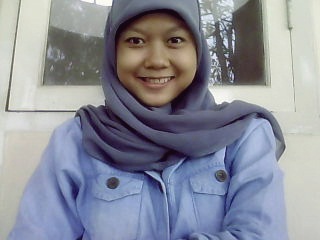 NPM : (111070270)Nama 	: Diah Lutfiahtul HikmahTTL		: Indramayu, 14 Agustus 1993 Tugas	: mengetik dan          membuat cover CDPesan	:  Terus belajar dan berkreasilah .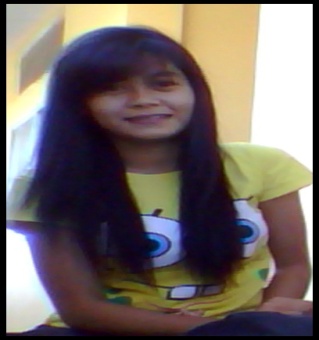 NPM : (111070201)Nama 	: Sri HidayatiTTL		: Losari, 09 Mei 1992Tugas	: membuat quiz makerPesan	:  jangan berhenti menggapai mimpiMU NPM : (111070201)  Nama 	: Sutriyani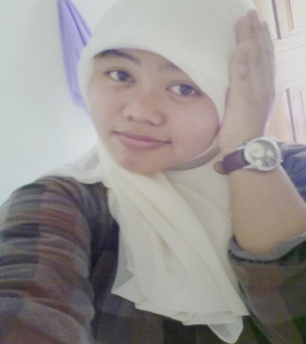   TTL		: Indramayu, 06 Mei       1993  Tugas	: membuat modul   Pesan	:  Ilmu adalah teman   kita, tak      kenal maka tak sayang.Umur (bulan)Frekuensi32538191112131total10nilai6789frekuensi713155nilaifrekuensi1-50451-1007101-15010151-20016201-25030251-30013Nilaifrekuensixixi.fi1-504 = 25,5010251-1007= 75,50528,50101-15010=125,501255151-20016= 175,502808201-25030= 225,506765251-30013= 275,503581,58015040Nilaifrekuensixi1-504 = 25,5051-1007= 75,50101-15010=125,50151-20016= 175,50201-25030= 225,50251-30013= 275,5080Berat Badan (kg)Frekuensi40 - 49550 – 591460 – 691670 – 791280 - 893Berat Badan (kg)Frekuensi40 - 49550 – 591460 – 691670 – 791280 - 893Banyak gol1234Jumlah pertandingan10721Nilai34567Frekuensi23541NilaiFrekuensi50 – 52553 – 551856 – 584259– 612762 - 648NilaiFrekuensi50 – 52553 – 551856 – 584259– 612762 - 648NilaiFrekuensixiXi . fi50 – 525 = 5125553 – 5518 = 5497256 – 5842 = 57239459– 6127 = 60178262 - 648 = 635041005907